SCORE MINUTES 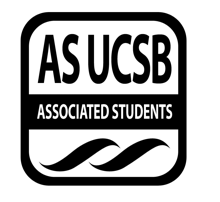 Associated Students DATE: 04/06/2020LOCATION: Virtually on Zoom   Minutes/Actions recorded by: Ceci SaldivarCALL TO ORDER: 5:09 PM by Connie, Co-ChairA. MEETING BUSINESSRoll Call Acceptance of Excused Absences MOTION/SECOND: Scott / PintorMotion Language: Motion to bundle and approve all absences and late arrivalsACTION: ApproveAcceptance of Proxies B. PUBLIC FORUMEXTERNAL REPORTS   Advisor’s Report  Executive Officer’s Report(s)  Group Project/Member Report(s)ACCEPTANCE of AGENDA/CHANGES to AGENDA MOTION/SECOND: Bucio / SaldivarMotion Language: Motion to pass agenda  ACTION: ApproveCONSENT ITEMSApproval of our Action Summary/Minutes from: MOTION/SECOND: Scott / RomanMotion Language: Motion to pass minutes ACTION: ApproveACTION ITEMS  F-1. Old Business:  MOTION/SECOND: Saldivar / NunezMotion Language: Motion to pass ACTION: ApproveF-2 New Business:virtual Zoom GB meeting Week 2icebreakers/check-insask for input on how we can help them virtuallyscore campaigning for next years executive boardApril 27th - May 10th? (week 5 and 6)DISCUSSION ITEMS Discussion Topicsdiscussing virtual transition for Spring Quarter 2020REMARKSADJOURNMENTMOTION/SECOND: Huerta / SaldivarMotion Language:	 Motion to adjourn meeting @ 6:19 pmACTION: ApproveNameNote: absent (excused/not excused)arrived late (time)departed early (time)proxy (full name)NameNote:absent (excused/not excused)arrived late (time)departed early (time)proxy (full name)Connie HuertapresentLasha Sainz-Nunezpresent Andy RuizpresentEmanuel Romanarrived at 5:33pmUlises Bucio arrived at 5:17pmMachelle Sabir presentNaya Tadaki presentSamantha ScottpresentElissa PintorpresentCeci SaldivarpresentKimia Hadidi